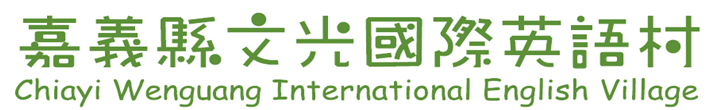 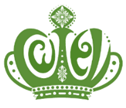 一、緣起    在全球化的自由貿易時代裡面，英語是非常重要的一個競爭力。而嘉義縣是一個農業縣，英語教育資源受限，縣長張花冠為了提升嘉義縣孩子的競爭力及國際觀，將民國100年就廢校的文光國小校地活化，改建成國際英語村，來提升整個嘉義縣孩子的英語能力。    文光國際英語村是五天四夜住宿型英語營隊學校，利用情境教室的環境體驗，搭配中、外籍教師的活潑互動的教學方式，讓孩子彷彿置身於國外，達到英語學習的成效，在103年5月26日開村試營運，已於103年9月19日落成啟用。二、營隊梯次 上、下學期共27梯次，暑假育樂營4梯次，寒假育樂營1梯次，每梯次60人。三、營隊服務對象     就讀嘉義縣國小五年級學生，偏遠及特偏學校優先安排進村學習。四、營隊時間 五天四夜住宿型營隊，星期一早上交通車到各校接學生，9點20分到達英語村，星期五下午一點發車，送學生回原校。五、營隊收費     1.上、下學期體驗營由英語村安排入村學校，縣政府補助，免費進村學習。    2.寒、暑假育樂營採網路自行報名，每人預計3000元。六、課程規劃除團康及夜間課程外，全部課程皆用英文授課，早上課程由外籍教師在情境教室授課，體驗實境教學，下午及夜間課程由本籍英文教師授課，配合活潑生動的實作課程，讓學習更有趣。七、住宿環境提供餐點(早餐4餐、午餐5餐、晚餐4餐)和住宿(男、女生寢室各30個床位，採上、下舖，寢具由本村準備，每週換洗)，服務廠商均公開上網招標後，由合格廠商提供服務。八、營隊特色訓練學生開口說英語的膽量，以輕鬆互動的教學方式啟發學生對英文的興趣，透過主題月的各國文化介紹，增進學生的國際觀。情境教室實境體驗，讓學生有遊學國外的新奇感。培養學生適應團體生活，學習相互尊重與包容。學習團隊精神，培養學生的分工能力、溝通力、向心力。培養學生良好的品格，做到對事負責、對己自信、對物珍惜、對人感恩。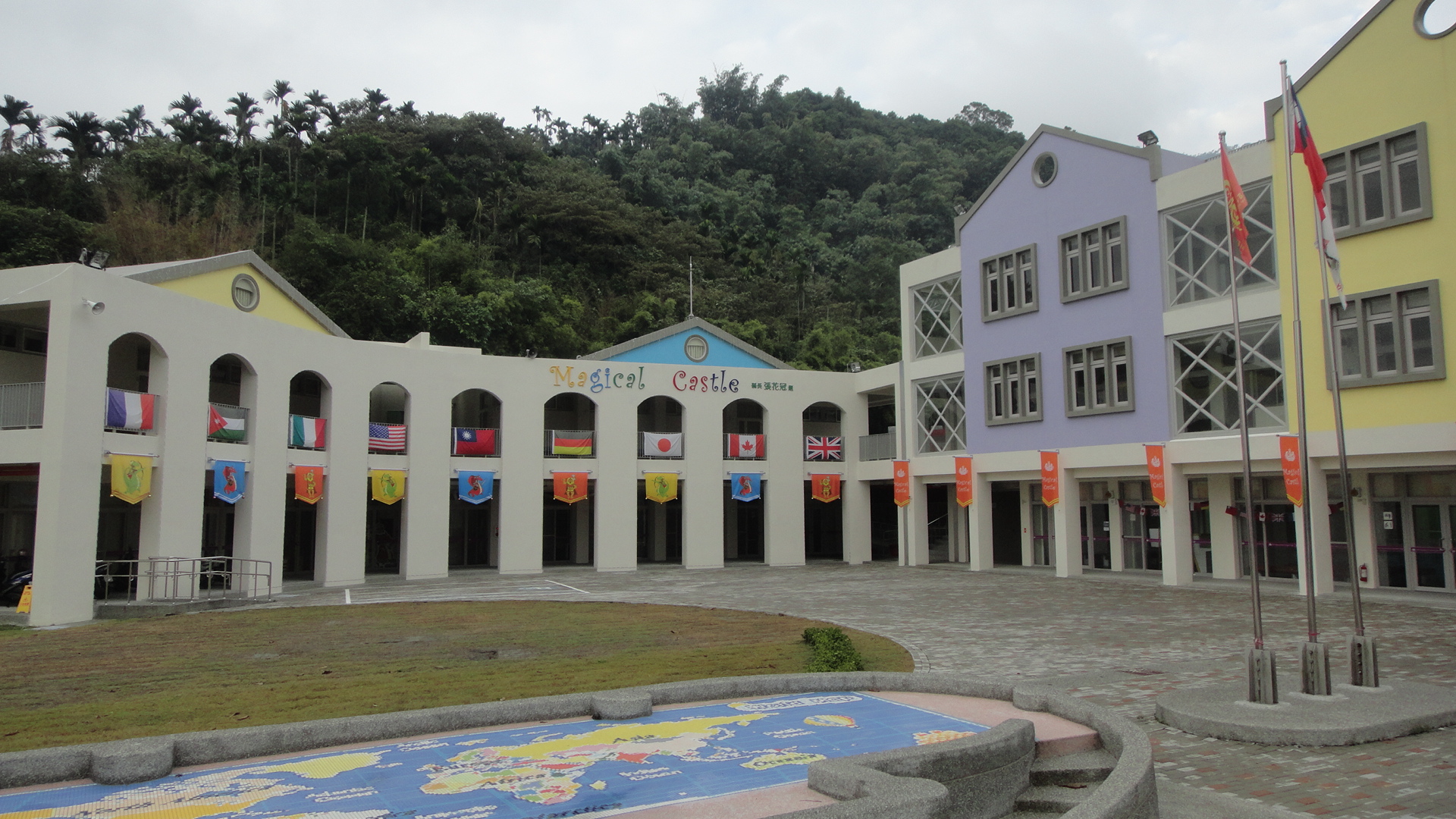       地址 : 嘉義縣竹崎鄉緞繻村外埔5號            (原文光國小，距嘉義市區約15公里)      電話 :  05-2630537  傳真號碼:05-2630418網址 :  http://cwiev.cyc.edu.tw/